ЗАКЛЮЧЕНИЕпо результатам внешней проверки отчёта об исполнениибюджета Киселевского сельского поселения за 2015 год,представленного в форме проекта решения Совета депутатовКиселевского сельского поселения «Об утверждении отчётаоб исполнении бюджета Киселевского сельскогопоселения за 2015 год»«29» апреля 2016 г.                                                                                                     № 1Отчет об исполнении бюджета за 2015 год в форме проекта решения Совета депутатов Киселевского сельского поселения Суксунского муниципального района для проведения внешней проверки представлен в Ревизионную комиссию Суксунского муниципального района письмом Главы муниципального образования «Киселевское сельское поселение» Суксунского района Пермского края от 28.03.2016 № 64.В соответствии со статьей 264.4 Бюджетного кодекса Российской Федерации (далее – БК РФ), частями 8, 9 Положения о Ревизионной комиссии Суксунского муниципального района, утвержденного Решением Земского собрания Суксунского муниципального района от 09.10.2014 № 187 «Об утверждении Положения о Ревизионной комиссии Суксунского муниципального района», и пунктом 1.2.1 Соглашения о передаче Ревизионной комиссии Суксунского муниципального района части полномочий по осуществлению внешнего муниципального финансового контроля и контроля за соблюдением установленного порядка управления и распоряжения муниципальным имуществом муниципального образования «Киселевское сельское поселение» от 29.12.2012 проведена внешняя проверка годового отчета об исполнении бюджета Киселевского сельского поселения за 2015 год, по результатам проверки составлено настоящее Заключение.Представленный на экспертизу проект решения Совета депутатов Киселевского сельского поселения Суксунского муниципального района Пермского края «Об утверждении отчёта об исполнении бюджета Киселевского сельского поселения за 2015 год» подготовлен Администрацией Киселевского сельского поселения (далее – Администрация поселения).Заключение подготовлено инспектором Ревизионной комиссии Суксунского муниципального района Мангилевой Аллой Михайловной на основании данных внешней проверки годовой бюджетной отчетности, представляемой финансово - экономическим отделом Администрации поселения, ответственным за составление и исполнение бюджета.Вопросы организации формирования, утверждения и контроля исполнения бюджета Киселевского сельского поселения регулируются Уставом поселения, БК РФ и Положением о бюджетном процессе в муниципальном образовании «Киселевское сельское поселение», утверждённым решением Совета депутатов Киселевского сельского поселения от 23.11.2013 № 21, (с изменениями внесенными Решением Совета депутатов Киселевского сельского поселения от 15.12.2014 № 71) (далее – Положение о бюджетном процессе).К проверке представлен проект решения Совета депутатов Киселевского сельского поселения «Об утверждении отчёта об исполнении бюджета Киселевского сельского поселения за 2015 год» со следующими приложениями:- отчет об исполнении доходов бюджета Киселевского сельского поселения за 2015 год по кодам видов доходов, подвидов, классификации операций сектора государственного управления, относящихся к доходам бюджета (приложение № 1);- отчет об исполнении расходов бюджета Киселевского сельского поселения по разделам, подразделам, целевым статьям и видам расходов классификации бюджета за 2015 год (приложение № 2);- отчет об исполнении расходов бюджета Киселевского сельского поселения по ведомственной структуре расходов бюджета за 2015 год (приложение № 3);- отчет об исполнении источников финансирования дефицита бюджета Киселевского сельского поселения за 2015 год по кодам классификации источников финансирования дефицита бюджета (приложение № 4);- информация об использовании средств резервного фонда за 2015 год (приложение № 5).В нарушение статьи 41 Положения о бюджетном процессе одновременно с отчетом об исполнении бюджета поселения не представлены сведения:- о структуре муниципального долга;Решением Совета депутатов сельского поселения от 15.12.2014 № 69 «О бюджете Киселевского сельского поселения на 2015 год и на плановый период 2016 и 2017 годов» утверждены бюджетные назначения по доходам и расходам в сумме 12 065,6 тыс. рублей, с дефицитом бюджета в размере 0,00 тыс. рублей.В течение 2015 года решениями Совета депутатов сельского поселения 5 раз вносились изменения в решение о бюджете МО «Киселевского сельского поселения» (Решение Совета депутатов от 31.03.2015 № 76; от 02.07.2015 № 84; от 20.10.2015 № 87; от 19.11.2015 № 93; от 24.12.2015 № 97).Внесение изменений в утвержденный бюджет в основном связано:- необходимостью отражения в доходной и расходной части бюджета сельского поселения полученных безвозмездных поступлений;- поступлением в отчетном периоде собственных доходов в объемах, отличных от показателей, которые были ранее запланированы;- перемещением бюджетных ассигнований в связи с уточнением расходных обязательств бюджета в ходе его исполнения.В результате принятых изменений бюджетные назначения по доходам составили 11 619,9 тыс. рублей, бюджетные назначения по расходам составили 12 062,9 тыс. рублей, дефицит бюджета 443,0 тыс. рублей.Анализ соотношения первоначально утвержденных решениями о бюджете на очередной финансовый год и фактически исполненных показателей бюджета поселения за два года представлен в таблице 1.Таблица 1тыс. рублейИсполнение бюджета по доходамВ соответствии с представленным администрацией Киселевского сельского поселения Отчетом исполнения доходов бюджета за 2015 год исполнение доходов составило 11 782,1 тыс. рублей, или 101,4% уточненных бюджетных назначений. Первоначальный план доходов бюджета Киселевского сельского поселения на 2015 год утвержден в сумме 12 065,6 тыс. рублей. Утвержденные бюджетные назначения по доходам с учетом внесенных изменений на 2015 год составили 11 619,9 тыс. рублей.Структура поступления доходов за 2014-2015 года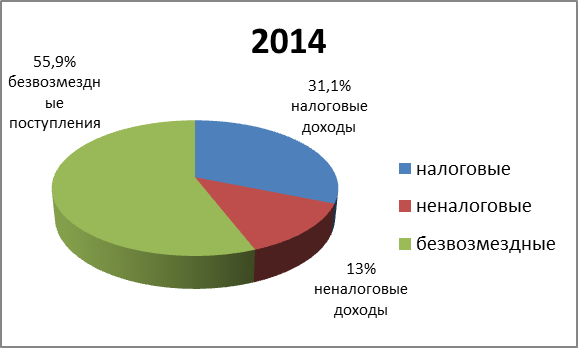 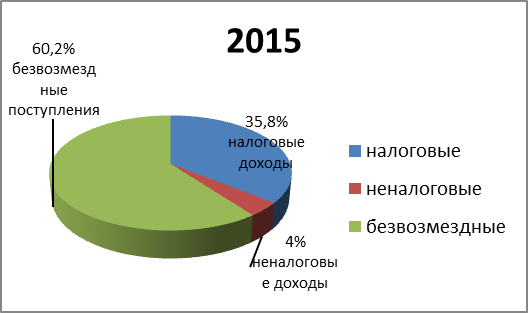 По сравнению с 2014 годом исполнение доходов уменьшилось на 1 546,5 тыс. рублей или на 13%.Наибольший удельный вес в структуре фактически поступивших доходов бюджета в 2015 году составили безвозмездные поступления – 60,2%.Структура исполненной доходной части бюджета Киселевского сельского поселения 2015 год по сравнению с исполнением бюджета поселения за 2014 год представлена в таблице 2.Таблица 2По итогам 2015 года собственные доходы бюджета Киселевского сельского поселения поступили в сумме 4 686,1 тыс. рублей, или 103,7% уточненных бюджетных назначений. При этом налоговые доходы исполнены в сумме 4 220,5 тыс. рублей, или 104,2% уточненных бюджетных назначений, и являются основным источником формирования собственных доходов бюджета сельского поселения, неналоговые доходы – в сумме 465,6 тыс. рублей, или 99,8% уточненных бюджетных назначений.Безвозмездные поступления исполнены в объеме 7 096,0 тыс. рублей, или 99,9% уточненных бюджетных назначений.В структуре доходов бюджета Киселевского сельского поселения в 2015 году налоговые доходы составили 35,8%, неналоговые доходы – 4,0%, безвозмездные поступления – 60,2%.В бюджете сельского поселения наибольший удельный вес в общей сумме фактически полученных по итогам 2015 года доходов составляют безвозмездные поступления от других уровней бюджетной системы Российской Федерации. Таким образом, сельское поселение не располагает возможностями за счет собственных средств формировать местный бюджет, обеспечивающий выполнение всех полномочий в полном объеме.Налоговые доходыИсполнение по налоговым доходам бюджета Киселевского поселения за 2015 год составило 4 220,5 тыс. рублей, или 35,8% бюджетных назначений. В соответствии с первоначально утвержденным бюджетом сельского поселения бюджетные назначения по налоговым доходам планировались в сумме 3 951,8 тыс. рублей. В результате изменений в первоначально утвержденный план размер бюджетных назначений увеличился на 100,0 тыс. рублей и составил 4 051,8 тыс. рублей.Динамика поступлений налоговых доходов в бюджет Киселевского сельского поселения представлена в таблице 3.Таблица 3Основными налоговыми доходами бюджета Киселевского сельского поселения в 2015 году являлись:- поступления от уплаты акцизов на дизельное топливо, моторные масла, бензин (25,6% от общего объема налоговых доходов бюджета);- доходы от уплаты земельного налога (22,7% от общего объема налоговых доходов бюджета);- поступления от уплаты налога на доходы физических лиц (21,9% от общего объема налоговых доходов бюджета).Наибольший процент перевыполнения плана по налогу на доходы физических лиц – 8,6%.Неналоговые доходыИсполнение неналоговых доходов составило 465,6 тыс. рублей.Динамика поступлений неналоговых доходов бюджета Киселевского сельского поселения представлена в таблицах 4, 5Таблица 4Следует отметить невыполнение доходов от сдачи в аренду имущества, находящегося в оперативном управлении органов управления сельских поселений и созданных ими учреждений (за исключением имущества муниципальных бюджетных и автономных учреждений) на 4,4%.Остальные показатели неналоговых доходов выполнены в полном объеме к уточненным назначениям.Неналоговые доходы в динамикеТаблица 5Исполнение неналоговых доходов в 2015 году по отношению к 2014 году составило 27%.Безвозмездные перечисленияПоступление безвозмездных перечислений в бюджет Киселевского сельского поселения от других бюджетов составило 7 096,0 тыс. рублей, или 99,9% от бюджетных назначений с учетом изменений (7 101,6 тыс. рублей).- межбюджетные трансферты на выполнение полномочий по организации утилизации и переработке бытовых отходов выполнены на сумму 129,4 тыс. рублей при плане 129,96 тыс. рублей или на 99,8%.- прочие безвозмездные поступления в бюджеты сельских поселений выполнены на сумму 24,2 тыс. рублей при плане 27,5 тыс. рублей, или на 88%.Субсидии на реализацию муниципальных программ, приоритетных муниципальных проектов в рамках приоритетных региональных проектов, инвестиционных проектов муниципальных образований поступили в сумме 706,5 тыс. рублей в том числе:- Государственная программа Пермского края «Региональная политика и развитие территорий» подпрограмма «Оказание государственной поддержки органам местного самоуправления при реализации приоритетных и инвестиционных проектов» в сумме 706,5 тыс. рублей средства освоены 100%;Субвенции бюджетам субъектов РФ и муниципальных образований в сумме 204,1 тыс. рублей в том числе:- субвенция на осуществление первичного воинского учета на территориях, где отсутствуют военные комиссариаты в сумме 171,5 тыс. рублей освоена на 100%;- субвенция на предоставление мер социальной поддержки по оплате жилищно-коммунальных услуг отдельным категориям граждан, работающих и проживающих в сельское местности в сумме 30,5 тыс. рублей освоена на 100%;- субвенция на составление протоколов об административных правонарушениях в сумме 2,1 тыс. рублей не использована за отсутствием расходов; Межбюджетные трансферты, передаваемые бюджетам сельских поселений из бюджетов муниципальных районов на осуществление части полномочий в сумме 600,2 тыс. рублей, в том числе:- на осуществление дорожной деятельности в отношении автомобильных дорог местного значения вне границ населенных пунктов. (Муниципальная программа «Создание комфортной среды проживания на территории Суксунского муниципального района, подпрограмма «Комплексное обустройство объектов общественной инфраструктуры)  в сумме 81,6 тыс. руб. освоены на 100%;- на выполнение полномочий по организации утилизации и переработке бытовых и промышленных отходов в сумме 129,6 тыс. рублей освоены на 100%.Прочие межбюджетные трансферты, передаваемые бюджетам сельских поселений в сумме 389,0 тыс. рублей, в том числе:- обеспечение дорожной деятельности в отношении дорог общего пользования в сумме 80,6 тыс. рублей освоены полностью;- софинансирование мероприятий по реализации социально-значимых проектов ТОС в сумме 105,0 тыс. рублей освоены 100%;- Муниципальная программа «Культура Суксунского муниципального района», подпрограмма «Развитие сферы культуры» в сумме 197,0 тыс. рублей освоены 100%;- проведение конкурса муниципальных районов по достижению наиболее результативных значений показателей управленческой деятельности в сумме 6,4 тыс. рублей освоены 100%.Прочие безвозмездные поступления в бюджеты сельских поселений поступили в сумме 27,5 тыс. рублей, освоено 24,2 тыс. рублей, или 88%.Все бюджетные назначения безвозмездных поступлений были исполнены, но на результат выполнения повлиял возврат остатков субсидий, субвенций и иных межбюджетных трансфертов, имеющих целевое назначение, прошлых лет из бюджетов поселений в размере 2,1 тыс. рублей.Дефицит бюджетаРешением о бюджете Киселевского сельского на 2015 на плановый период 2016 и 2017 годов от 15.12.2014 № 69 первоначальный бюджет сельского поселения на 2015 год утвержден без дефицита. В процессе исполнения бюджета в решение о бюджете вносились изменения, и к концу года дефицит бюджета по плану составил 443,0 тыс. рублей.Фактически бюджет Киселевского сельского поселения по состоянию на 01.01.2016 исполнен с дефицитом 250,8 тыс. рублей.Источником финансирования дефицита бюджета является изменение остатков средств на счетах бюджета – увеличение прочих остатков денежных средств бюджета сельского поселения и уменьшение остатков денежных средств бюджета.Анализ исполнения бюджета по расходамПервоначальный бюджет Киселевского сельского поселения принят с расходами в размере 12 065,6 тыс. рублей. С учетом внесенных изменений плановые бюджетные назначения по расходам составили 12 062,9 тыс. рублей.Фактическое исполнение бюджета по расходам в 2015 году составило 12 032,9 тыс. рублей, или 99,8%, что на 30,0 тыс. рублей меньше уточненных бюджетных назначений и составляет 99,7% по отношению к первоначально планируемым расходам.Согласно Отчету об исполнении бюджета Киселевского сельского поселения в 2015 году сложилась следующая структура расходов бюджета (таблица 6).Таблица 6Основную долю исполнения расходов бюджета Киселевского сельского поселения в 2015 году составили расходы обеспечение функционирования органов местного самоуправления (общегосударственные расходы) – 36,9%, расходы на сферу культуры, кинематографии – 26,3%, на жилищно-коммунальное хозяйство – 22,9%.Анализ исполнения бюджетных назначений бюджета сельского поселения по разделам классификации расходов за 2015 год показывает, что исполнение в полном объеме осуществлено по разделам «Национальная оборона», «Национальная безопасность и правоохранительная деятельность», «Национальная экономика», «Культура, кинематография» и «Физическая культура и спорт».Формирование и использование средств резервного фондаВ соответствии части 3 статьи 81 БК РФ и пункту 2 статьи 12 Положения о бюджетном процессе муниципального образования «Киселевское сельское поселение» установлен размер резервного фонда на 2015 год в размере 20,0 тыс. рублей, что составляет 0,2% от общего объема расходов бюджета поселения. Частью 4 статьи 81 БК РФ установлено, что средства резервных фондов направляются на финансовое обеспечение непредвиденных расходов, в том числе на проведение аварийно-восстановительных работ и иных мероприятий, связанных с ликвидацией последствий стихийных бедствий и других чрезвычайных ситуаций.Согласно Постановлению Администрации Муниципального образования «Киселевское сельское поселение» от 23.11.2015 № 165 «О выделении бюджетных ассигнований резервного фонда администрации МО «Киселевское сельское поселение»  из резервного фонда на непредвиденные расходы выделено средств на общую сумму 20,0 тыс. рублей, исполнено 20,0 тыс. рублей. Средства использованы на проведение работ по засыпке провала у жилого дома по ул. Трактовая, д. Моргуново согласно муниципальному контракту и счету на оплату от 05.11.2015 № 115.Бюджетная отчетностьБюджетная отчетность представлена в Финансовое управление Администрации Суксунского муниципального района без нарушения сроков, установленных приказом начальника Финансового управления Администрации Суксунского муниципального района от 29.12.2015 № 29 «Об утверждении графика представления и сдачи ГРБС, поселениями годовой бюджетной отчетности об исполнении бюджетов муниципальных образований Суксунского района и сводной бухгалтерской отчетности бюджетных и автономных учреждений за 2015 год». В соответствии с графиком представления отчетности дата представления и сдачи установлена 22.01.2015, фактически отчет сдан 22.01.2015.Бухгалтерский учет в подведомственных учреждениях осуществляли специалисты администрации Киселевского сельского поселения по соглашениям от 01.01.2015 на ведение бухгалтерского учета с муниципальным автономным учреждением культуры «Сабарская центральная библиотека» и муниципальным учреждением «Киселевская культурно-досуговая система».Инвентаризация материальных запасов, финансовых средств перед составлением годовой бухгалтерской отчетности в соответствии с Методическими указаниями по инвентаризации имущества и финансовых обязательств, утвержденными приказом Минфина РФ от 13.06.1995 № 49 «Об утверждении Методических указаний по инвентаризации имущества и финансовых обязательств» (далее – Методические указания по инвентаризации) проводилась на основании Распоряжения администрации Киселевского сельского поселения от 14.12.2015 № 36. По результатам инвентаризации составлены инвентаризационные описи. При этом инвентаризации в муниципальном автономном учреждении культуры «Сабарская центральная библиотека» и муниципальном учреждении «Киселевская культурно-досуговая система» в нарушении пункта 2 Методических указаний по инвентаризации проводились также по распоряжению администрации Киселевского сельского поселения от 14.12.2015 № 36 без издания приказов учреждений.Бюджетная отчетность составлена в полном объеме.Формирование и исполнение муниципальных заданийПроверка правильности формирования муниципальных заданий и финансового обеспечения муниципальных заданий муниципальным автономным учреждениям, в отношении которых полномочия и функции учредителя осуществляет администрация Киселевского сельского поселения, показала следующее.Муниципальное задание на 2015 год и на плановый период 2016 и 2017 годы доведено до муниципального автономного учреждения культуры «Сабарская центральная библиотека» Постановлением главы Администрации МО «Киселевское сельское поселение» от 10.12.2014 № 142 по муниципальной услуге «Библиотечное обслуживание населения». В утвержденном постановлением администрации Киселевского сельского поселения от 30.11.2011 № 153 Перечне муниципальных услуг (работ), оказываемых (выполняемых) муниципальным учреждением Киселевского сельского поселения (далее – Перечень муниципальных услуг) значится услуга «Организация библиотечного обслуживания населения».Муниципальное задание на 2015 год и на плановый период 2016 и 2017 годы доведено до муниципального учреждения «Киселевская культурно-досуговая система» Постановлением главы Администрации МО «Киселевское сельское поселение» от 10.12.2014 № 143 по муниципальным услугам и работам «Организация деятельности коллективов, студий и кружков любительского, художественного творчества», «Организация и проведение муниципальных культурно-досуговых мероприятий».Финансовое обеспечение выполнения муниципального задания осуществлялось посредством предоставления Учредителем субсидии из бюджета Киселевского сельского поселения.Нормативные затраты на оказание муниципальных услуг муниципальными учреждениями, утвержденные распоряжением финансово-экономического отдела Администрации Киселевского сельского поселения от 10.11.2014 № 3, были рассчитаны в соответствии с Порядком определения нормативных затрат на оказание муниципальных услуг и нормативных затрат на содержание имущества муниципальных учреждений Киселевского сельского поселения, утвержденным постановлением Администрации Киселевского сельского поселения от 01.04.2011 № 46.В целях финансирования выполнения муниципального задания на оказание муниципальных услуг администрацией Киселевского сельского поселения с автономными учреждениями заключались Соглашения о порядке и условиях предоставления Учредителем субсидии из бюджета Киселевского сельского поселения на финансовое обеспечение выполнения муниципального задания на оказание муниципальных услуг (выполнение работ) от 12.01.2015 № 1 и № 2, которые в соответствии с пунктом 4 Соглашения должны действовать в течение 2015 года.В течение периода действия Соглашений в нарушение пункта 5.1 Соглашений в объемы субсидирования вносились изменения без заключения дополнительных соглашений.Планы финансово-хозяйственной деятельности составлены 01.01.2015, утверждены главой Администрации МО «Киселевское сельское поселение», подписаны руководителями муниципальных автономных учреждений.В нарушение пункта 3 Требований к плану финансово-хозяйственной деятельности государственного (муниципального) учреждения, утвержденного приказом Минфина РФ от 28.07.2010 № 81н (далее – Требования к плану ФХД), планы финансово-хозяйственной деятельности не содержат данные на период 2016 и 2017 годов.Проверка реестра расходных обязательствВ соответствии с пунктом 5 статьи 87 БК РФ реестр расходных обязательств муниципального образования ведется в порядке, установленном местной администрацией муниципального образования.Расходы бюджета Киселевского сельского поселения 2015 года производились на основе реестра расходных обязательств Киселевского сельского поселения, в соответствии с федеральным законодательством, законодательством Пермского края, нормативно-правовыми актами Суксунского муниципального района и Киселевского сельского поселения.ВЫВОДЫВнешняя проверка годового отчета об исполнении бюджета муниципального образования «Киселевское сельское поселение» за 2015 год проведена во исполнение статьи 264.4 БК РФ.Отчет об исполнении бюджета Киселевского сельского поселения за 2015 год представлен на проверку в ревизионную комиссию в срок, установленный пунктом 2 статьи 40 Положения о бюджетном процессе в данном поселении.Бюджет Киселевского сельского поселения на 2015 год был принят 15.12.2014 и утвержден по доходам и расходам в сумме 12 065,6 тыс. рублей.В течение 2015 года в плановые показатели бюджета вносились изменения и дополнения решениями Совета депутатов, после чего уточненный бюджет на 2015 год составил: по доходам – 11 619,9 тыс. рублей; по расходам – 12 062,9 тыс. рублей, дефицит – 443,0 тыс. руб.,Фактически за анализируемый период доходы бюджета Киселевского сельского поселения сложились в сумме 11 782,1 тыс. рублей, расходы в сумме –12 032,9 тыс. рублей, дефицит – 250,8 тыс. рублей. Источником финансирования дефицита бюджета является изменение остатков средств на счетах бюджета.В ходе проверки проведен анализ и сопоставление данных сводной бюджетной росписи бюджета поселения за отчетный финансовый год и решения о бюджете за отчетный финансовый год. В соответствии со статьей 217 БК РФ сводная бюджетная роспись соответствует показателям бюджета Киселевского сельского поселения на 2015 год.Проверка анализа исполнения доходной части бюджета по отношению к уточненному плану за 2015 год по основным источникам, в том числе по налоговым и неналоговым доходам местного бюджета не выявила отклонений в сравнении с представленными к отчету материалами.Инвентаризации материальных запасов перед составлением годовой бухгалтерской отчетности в подведомственных муниципальных учреждениях проводились без издания приказов учреждений, то есть в нарушение пункта 2 Методических указаний по инвентаризации имущества и финансовых обязательств, утвержденными приказом Минфина РФ от 13.06.1995 № 49 «Об утверждении Методических указаний по инвентаризации имущества и финансовых обязательств».Муниципальные задания подведомственным муниципальным учреждениям формировались с нарушениями Положения о формировании муниципального задания на оказание муниципальных услуг муниципальными учреждениями Киселевского сельского поселения и финансового обеспечения выполнения муниципального задания, утвержденного постановлением администрации Киселевского сельского поселения от 04.03.2011 № 29.В нарушение пункта 5.1 Соглашений о порядке и условиях предоставления субсидии из бюджета Киселевского сельского поселения на финансовое обеспечение выполнения муниципального задания на оказание муниципальных услуг (выполнение работ) от 09.01.2014 № 1 и № 2 объемы субсидий на финансовое обеспечение выполнения муниципального задания на оказание муниципальных услуг изменялись без заключения дополнительных соглашений.В отчете об исполнении муниципального задания за 2015 год по муниципальной услуге «Организация деятельности коллективов, студий и кружков любительского, художественного творчества» по графе «Значение, утвержденное в муниципальном задании на отчетный финансовый год» количественный показатель по услуге «Общее количество клубных формирований не соответствует значению показателя, установленному муниципальным заданием по соответствующей услуге.Пояснительная записка к проекту об утверждении отчета об исполнении бюджета МО «Киселевское сельское поселение» за 2015 год отсутствует.Просроченной дебиторской и кредиторской задолженности по состоянию на 01.01.2016 нет.Представленный проект решения в целом соответствует требованиям федерального, краевого законодательства и нормативным правовым актам Киселевского сельского поселения.Отдельные нарушения и недостатки, выявленные в ходе внешней проверки, не оказали существенного влияния на достоверность данных годовой бюджетной отчетности.Предложения (рекомендации)1. Администрации Киселевского сельского поселения рассмотреть заключение Ревизионной комиссии Суксунского муниципального района по результатам внешней проверки отчета об исполнении бюджета Киселевского сельского поселения за 2015 год и принять меры по устранению нарушений, установленных в ходе проверки.2. Совету депутатов Киселевского сельского поселения принять решение «Об утверждении отчета об исполнении бюджета Киселевского сельского поселения за 2015 год», подготовленное в соответствии с Бюджетным кодексом Российской Федерации.Председатель Ревизионной комиссииСуксунского муниципального района                                                 О.Г. ТуголуковаМангилева А.М.3 18 69Основные характеристики бюджетаПоказатель2014 год2015 год1234ДОХОДЫПервоначально утверждено решением о бюджете11 506,312 065,6ДОХОДЫИсполнено13 328,611 782,1ДОХОДЫОтклонение (в абсолютной сумме)1 822,3-283,5ДОХОДЫИсполнение объема назначений, утверждённого решением о бюджете, %115,897,6РАСХОДЫПервоначально утверждено решением о бюджете11 506,312 065,6РАСХОДЫИсполнено13 539,212 032,9РАСХОДЫОтклонение (в абсолютной сумме)2 032,9-32,7РАСХОДЫИсполнение объема назначений, утверждённого решением о бюджете, %117,799,7ДЕФИЦИТ (-)ПРОФИЦИТ (+)Утверждено решением о бюджете0,00,0ДЕФИЦИТ (-)ПРОФИЦИТ (+)Исполнено-210,6-250,8НаименованиерасходовФактическиисполненоза 2014 годФактическиисполненоза 2014 годУтвержденорешением о бюджетена 2015 год с учетом измененийУтвержденорешением о бюджетена 2015 год с учетом измененийФактическиисполненоза 2015 годФактическиисполненоза 2015 год% исполнения к уточненному плануНаименованиерасходовСумма,тыс. рублейУдельный вес, %Сумма,тыс. рублейУдельный вес, %Сумма,тыс. рублейУдельный вес, %% исполнения к уточненному плану12345678Налоговые доходы4 172,331,34 051,834,94 220,535,8104,2Неналоговые доходы1 706,612,8466,54,0465,64,099,8Безвозмездные поступления7 449,055,97101,661,17096,060,299,9Всего доходов13 328,610011 619,910011 782,1100101,4Наименование налоговых доходовУточненные бюджетные назначения, тыс. рублейИсполнение бюджетных назначений, тыс. рублейОтклонение, тыс. рублейВыполнение, %Удельный вес, %123456Налог на доходы физических лиц850,0922,872,8108,621,9Налоги на товары (работы, услуги), реализуемые на территории РФ1 047,81 079,832,0103,125,6Налог на имущество физических лиц 316,0324,08,0102,57,7Транспортный налог805,7857,852,1106,520,3Земельный налог 953,0956,83,8100,422,7Единый сельскохозяйственный налог46,045,9-0,199,81,1Государственная пошлина33,333,40,11000,7ИТОГО4 051,84 220,5168,7104,2100Наименование неналоговых доходовУточненные бюджетные назначения, тыс. рублейИсполнение бюджетных назначений, тыс. рублейВыполнение,%Отклонение,тыс. рублейСтруктура,%123456Доходы от использования имущества, находящегося в государственной и муниципальной собственности20,719,895,6-0,94,3Прочие доходы от оказания платных услуг (работ) получателями средств бюджетов поселений и компенсация затрат государства377,2377,2100,00,081Доходы от продажи материальных и нематериальных активов68,668,6100,00,014,7ИТОГО466,5465,699,8-0,9100Вид налога2014 год2015годотклонения (+;-)Доходы от использования имущества, находящегося в государственной и муниципальной собственности172,419,8-152,6Прочие доходы от оказания платных услуг (работ) получателями средств бюджетов поселений и компенсация затрат государства437,1377,2-59,9Доходы от продажи материальных и нематериальных активов1097,168,6-1 028,5ИТОГО1 706,6465,6-1 241,0Фактическое исполнениебюджета по расходамв 2015 годуПервоначальные бюджетные назначения,тыс. рублейУточненные бюджетные назначения,тыс. рублейФактические расходы,тыс. рублейУдельный вес,%Отклонение,тыс. рублейИсполнение,  %1234567Общегосударственные вопросы4 430,84 454,24 442,236,912,099,7Национальная оборона171,6171,5171,51,40,0100Национальная безопасность и правоохранительная деятельность5,025,025,00,20,0100Национальная экономика1 435,11 210,01 209,910,10,1100Жилищно-коммунальное хозяйство2 560,42 771,82 755,922,915,999,4Культура, кинематография 3 108,43 162,43 162,426,30,0100Социальная политика спорт334,3255,5253,52,12,099,2Физическая культура и спорт20,012,512,50,10,0100ВСЕГО12 065,612 062,912 032,910030,099,8